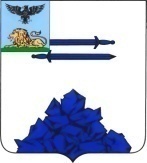 МУНИЦИПАЛЬНОЕ БЮДЖЕТНОЕ ОБЩЕОБРАЗОВАТЕЛЬНОЕ УЧРЕЖДЕНИЕ «СЕРЕТИНСКАЯ ОСНОВНАЯ ОБЩЕОБРАЗОВАТЕЛЬНАЯ ШКОЛА ЯКОВЛЕВСКОГО ГОРОДСКОГО ОКРУГА»П Р И К А З «22» декабря  2021 года						                № 250/1О Порядке  проведения  итогового собеседования по русскому языкув МБОУ «Серетинская ООШ»  в 2022 году        В соответствии с частью 12 статьи 59 Федерального закона от 29 декабря 2012 года № 273-03 «Об образовании в Российской Федерации», Порядком проведения государственной итоговой аттестации по образовательным программам основного общего образования, утверждённым приказом Министерства просвещения Российской Федерации и Федеральной службы по надзору в сфере образования и науки    от  07  ноября    2018    года    №189/1513,  (зарегистрирован Министерством юстиции Российской Федерации 10 декабря 2018 года, регистрационный № 52953), Рекомендациями по организации и проведению итогового собеседования по русскому языку в 2022 году, направленными письмом Федеральной службы по надзору в сфере образования и науки от 30 ноября 2021 года № 04-454, во исполнение приказа департамента образования Белгородской области от 07 декабря 2021 года «Об утверждении Порядка проведения итогового собеседования по русскому языку на территории Белгородской области в 2022 году»,  приказом управления образования администрации Яковлевского городского округа от 17.12.2021 г. №1095 «О Порядке проведения итогового собеседования по русскому языку на территории Яковлевского городского округа в 2022 году», с целью своевременной подготовки и обеспечения объективности проведения итогового собеседования по русскому языку на территории Белгородской области в 2022 году:п р и к а з ы в а ю:Назначить ответственной за подготовку и проведение итогового собеседования в МБОУ «Серетинская ООШ» зам. директора школы Серкову В.В.Зам. директора школы Серковой В.В.:      2.1. обеспечить проведение итогового собеседования по русскому языку для обучающихся 9 класса в МБОУ «Серетинская ООШ» в соответствии с Порядком проведения итогового собеседования на территории Белгородской области в 2022 году.        2.2. обеспечить готовность мест проведения итогового собеседования к его проведению, в том числе определить помещения для хранения личных вещей участников итогового собеседования – кабинет №205,   и специалистов, привлекаемых к проведению итогового собеседования до входа в место проведения итогового собеседования – кабинет приемной;       2.3. обеспечить соблюдение всех санитарно-эпидемиологических требований в условиях профилактики и предотвращения распространения коронавирусной инфекции при проведении итогового собеседования;       2.4. выделить помещение, оборудованное телефонной связью, персональным компьютером с выходом в сеть «Интернет» для получения комплектов тем, текстов и заданий итогового собеседования, принтером, техническим оборудованием для проведения тиражирования материалов для проведения итогового собеседования – штаб (кабинет №206);       2.5. определить аудиторией ожидания кабинет №202 , аудиторией проведения – кабинет №203 .       2.6. обеспечить видеонаблюдение в аудитории проведения и в штабе образовательной организации, задействованных в качестве мест проведения итогового собеседования.       2.7. обеспечить соблюдение информационной безопасности при хранении, использовании и передаче комплектов тем, текстов и заданий итогового собеседования;       2.8. ознакомить под подпись работников, задействованных в проведении и проверке итогового собеседования по русскому языку, с Порядком проведения итогового собеседования на территории Белгородской области в 2022 году, с нормативными правовыми документами, регламентирующими организацию и проведение итогового собеседования на территории Белгородской области в 2022 году, не менее чем за три рабочих дня до проведения итогового собеседования;        2.9. проинформировать под подпись участников итогового собеседования и их родителей (законных представителей) о месте и сроках проведения итогового собеседования, о Порядке проведения итогового собеседования в 2022 году, о ведении во время проведения итогового собеседования аудиозаписи ответов участников итогового собеседования, ведении во время проведения итогового собеседования видеонаблюдения в аудитории проведения итогового собеседования, о времени и месте ознакомления с результатами итогового собеседования, а также о результатах итогового собеседования, полученных участниками итогового собеседования не позднее двух рабочих дней с момента получения результатов образовательным учреждением.Опубликовать на сайте образовательного учреждения Порядок проведения итогового собеседования на территории Белгородской области в 2022 году не позднее 25.12.2021 года.Контроль   за   исполнением   настоящего   приказа   оставляю за собой.         Директор школы                                    Коровянская О.А.С приказом  ознакомлена:                                  Серкова В.В. 